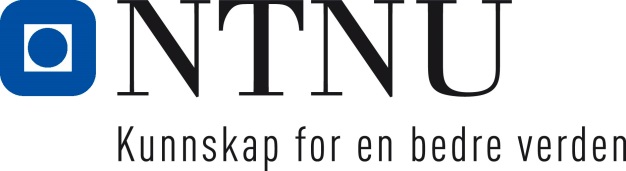 Innhold1	Om oppdragsgiver og kontaktperson	31.1	Anskaffelsens verdi og innhold	31.2	Tidsplan	32	Gjennomføring av konkurransen	42.1	Anskaffelsesprosedyre	42.2	Offentlighet og taushetsplikt	42.3	Kvalifikasjonskrav	4Firmaattest	4Leverandørens tekniske og faglige kvalifikasjoner	52.4	Evaluering av tilbudene	52.5	Kontrakt	52.6	Levering av tilbudet	52.7	Vedståelsesfrist	62.8	Priser	62.9	Tilbudets innhold og struktur	63	Bilag	7Bilag 1_2: Oppdragsgivers kravspesifikasjon- leverandørens løsningsbeskrivelse.	8Bilag 3: Total pris og betalingsbetingelser	10Om oppdragsgiver og kontaktpersonNorges teknisk-naturvitenskaplige universitet (NTNU), heretter kalt oppdragsgiver, er Norges største universitet med om lag 40 000 studenter og 7000 årsverk og er ansvarlig for høyere teknologisk utdanning. [Eventuell informasjon om enheten som skal anskaffe]For ytterligere informasjon om NTNU, vennligst besøk oss på http://www.ntnu.no/. Oppdragsgivers kontaktperson er:Eventuelle spørsmål skal rettes skriftlig til kontaktpersonen. Anskaffelsens verdi og innhold<beskrivelse av anskaffelsens formål, innhold og (dersom relevant) estimert verdi på anskaffelsen. F.eks. Oppdragsgiver har til intensjon å anskaffe 1 stk. xxxxxxxxx>Oppdragsgiver tar forbehold om budsjettmessig dekning for anskaffelsen. For ytterligere informasjon om anskaffelsen, vennligst se vedlegg Bilag 1_2: Oppdragsgivers kravspesifikasjon- leverandørens løsningsbeskrivelse. NTNU som oppdragsgiver forbeholder seg rett, men ikke plikt til å endre endelig konfigurasjon i den endelige bestillingen, etter kontraktstildeling. Leverandøren(e) er pålagt å redegjøre for alle priser som etterspurt i Bilag 3: Total pris og betalingsbetingelser, tabell 1. Oppdragsgiver presiserer at vi vil evaluere som beskrevet. Tidsplan Oppdragsgiver har lagt opp til følgende tidsrammer for prosessen:Det gjøres oppmerksom på at tidspunktene etter tilbudsfrist er foreløpige og kan bli gjenstand for justeringer. Gjennomføring av konkurransenAnskaffelsesprosedyreAnskaffelsen vil bli gjennomført i henhold til del I jf. Lov av 17. juni 2016 nr. 73 om offentlige anskaffelser (LOA) og forskrift 12. august 2016 nr. 974 om offentlige anskaffelser (FOA).Kun inviterte leverandører vil få muligheten til å levere tilbud på denne anskaffelsen.Oppdragsgiver planlegger å tildele kontrakt uten å ha kontakt med leverandørene utover å foreta eventuelle mindre avklaringer/korrigeringer av tilbudene. Dialog kan bli gjennomført dersom oppdragsgiver, etter at tilbudene er mottatt, vurderer det som hensiktsmessig. Det presiseres at ingen leverandører kan forvente dialog om sitt tilbud og derfor må levere sitt beste tilbud.Leverandøren oppfordres på det sterkeste til å følge de anvisninger som gis i dette konkurransegrunnlaget og eventuelt stille spørsmål ved uklarheter.Offentlighet og taushetspliktFor allmennhetens innsyn i dokumenter knyttet til en offentlig anskaffelse gjelder offentleglova. Oppdragsgiver og dennes ansatte plikter å hindre at andre får adgang eller kjennskap til opplysninger om tekniske innretninger og fremgangsmåter eller drifts- og forretningsforhold det vil være av konkurransemessig betydning å hemmeligholde, jf. FOA §§ 7-3 og 7-4 og, jf. forvaltningsloven § 13.KvalifikasjonskravFirmaattestSkatteattestLeverandørens tekniske og faglige kvalifikasjoner  Evaluering av tilbudeneTildelingskriterierTildelingen vil skje på bakgrunn av hvilket tilbud som har det beste forholdet mellom pris / kostnad og kvalitet, basert på følgende kriterier angitt i prioritert rekkefølge: Forklaring tabell: Prioritet 1 er viktigst, 2 er mindre viktig enn prioritet 1 og 3 er minst viktig i sammenlikningenKontraktKontrakten vil basere seg på innkjøpsbetingelsene i dette dokumentet (Vedlegg A). Ved å levere tilbud på denne forespørselen, ansees disse betingelsene som akseptertLevering av tilbudetTilbudet skal leveres per e-post til kontaktperson oppgitt i punkt 1 Om oppdragsgiver og kontaktperson.For sent mottatte tilbud i henhold til tilbudsfristen, vil bli avvist.VedståelsesfristLeverandørens tilbud må være gyldig i  dager fra tilbudsfristen eller frem til kontrakt er inngått dersom dette inntreffer tidligere. En eventuell forlengelse av tilbudets vedståelsesfrist kan bare skje dersom leverandøren godkjenner dette.PriserAlle leverandørene må prise tilbudet i henhold til vedlagte prisematrise i Bilag 3: Total pris og betalingsbetingelser. Avvik fra dette kan føre til avvisning av tilbudet. Forbehold og avvik til oppdragsgivers krav og betingelser, kan føre til en avvisning av tilbudet. Leverandørene er pålagt å prise alle elementer i pris matrisen I henhold til tilbudte løsning. Ethvert avvik fra dette vil være på leverandørens egen risiko. Tilbudets innhold og strukturTilbudet bes avgitt med følgende innhold og oppbygging:. BilagBilag 1_2: Oppdragsgivers kravspesifikasjon_leverandørens løsningsbeskrivelseBilag 3: Priser og betalingsbetingelserBilag 1_2: Oppdragsgivers kravspesifikasjon- leverandørens løsningsbeskrivelse.Informasjon til leverandøreneKravene i kravtabellen danner grunnlaget for Leverandørens beskrivelse i sitt løsningsforslag, jf. bilag 1_2. Leverandør må gi en utfyllende beskrivelse på alle krav slik at man har en felles forståelse av hva som leveres.De ulike kravene har ulik prioritet.Krav A = 	Absolutte krav som må tilfredsstilles. Tilbud som ikke tilfredsstiller alle absolutte krav vil bli avvist.  Krav B = 	Viktige krav som bør tilfredsstilles, men det er ikke et absolutt krav. Svar vil ha stor betydning for evaluering av tilbudet. Kravet tillegges høyere vekt enn C-krav.Krav C = 	Betingede krav som bør tilfredsstilles, men det er ikke et absolutt krav. Svar vil ha betydning for evaluering av tilbudet. Kravet tillegges lavere vekt enn B-krav.Ved utfylling av tabellen skal Leverandøren sette kryss (X) i kolonne for ja, delvis eller nei under ”Leverandørens oppfyllelse”. Henvisning til relevant dokumentasjon og evt. ytterligere kommentarer skal gjøres i kolonnen” Kommentar”. Det vises til at Leverandøren plikter å dokumentere at han oppfyller de krav som er satt. Evt. manglende dokumentasjon vil medføre at kravet anses som ikke oppfylt. 1_2. Oppdragsgivers kravspesifikasjon  – Leverandørens løsningsbeskrivelseBilag 3: Total pris og betalingsbetingelserPrisAlle priser skal oppgis i NOK i dette bilaget. Alle priser skal oppgis eks mva. Toll og andre skatter/avgifter skal være inkludert dersom ikke dette spesifikt er angitt i tilbudet.Fakturering Leverandøren kan fakturere oppdragsgiver etter komplett leveranse og signert godkjenningsprotokoll. NTNU benytter elektronisk fakturering. Vi ber derfor om at våre leverandører sender elektroniske fakturaer for å sikre en effektiv fakturabehandlingsprosess og unngå forsinkelser.Fakturaadresse for elektronisk faktura:E2B: NO974767880MVA EHF: NO974767880 NTNU GLN nummer: 7080003195371NTNU PEPPOL adresse: 0192: 974767880For utenlandske leverandører kan det alternativt sendes på e-post til pdf.ntnu@bscs.basware.com. Dette er faktura sendt som vedlegg til e-post på pdf-format (regnes ikke som e-faktura).Tabell 1: PriserAlle oppgitte priser for tilbudte produkt må inkludere all hardware og software, installasjon, forsikring, pakking, kostnader til transport og forsendelse, eksklusive MVA. Priser skal oppgis i NOK (Norske kroner).Dersom tilbudet ikke leveres i valuta NOK (Norske kroner), presiserer Oppdragsgiver at vi vil konvertere tilbudte valuta i henhold til kurs raten på dato for tilbudsfristen. Oppdragsgiver vil benytte Norske bank sine valutakurser (http://www.norges-bank.no/Statistikk/Valutakurser/) på dato for tilbudsfristen.BetalingsbetingelserNetto per 30 dager etter leveranse og signert godkjenningsprotokollTilbudsforespørsel, under nasjonal terskelverdiFOA del IFor anskaffelse av:Navn:e-post:AktivitetDatoInvitasjon til å levere tilbud15.01.2016Frist for å stille spørsmål ved anskaffelsenTilbudsfrist (dato og tidspunkt)KontraktstildelingKarensperiode3-5 dagerSignering av kontraktEtter karensperiodeKrav 	Dokumentasjonskrav Alle tilbydere skal levere godkjent firmaattest.). FirmaattestKrav 	Dokumentasjonskrav Norske tilbydere skal også levere skatteattest for skatt og MVA (http://www.skatteetaten.no/no/Om-skatteetaten/Kontakt-oss/E-post/Send-ny-epost/Annet/Bestill-attester-eller-utskrifter/Attest-for-skatt-og-merverdiavgift/). FirmaattestSkatteattest for skatt og MVA (attesten skal ikke være eldre enn 6 måneder)KravDokumentasjonskravLeverandøren skal ha erfaring fra sammenlignbare oppdrag.Beskrivelse av leverandørens inntil 3 mest relevante oppdrag i løpet av de siste 3 årene. Beskrivelsen må inkludere angivelse av oppdragets verdi, tidspunkt og mottaker (navn, telefon og e-post.) Det er leverandørens ansvar å dokumentere relevans gjennom beskrivelsen. Leverandøren kan dokumentere erfaringen ved å vise til kompetanse til personell han råder over og kan benytte til dette oppdraget, selv om erfaringen er opparbeidet mens personellet har utført tjeneste for en annen leverandør.TildelingskriterierPrioritetKvalitet på tilbudt leveranse: Leverandørens svar på oppdragsgivers behov (se bilag 1)1Pris / totale kostnader (se bilag 3)2Annet (sett inn navn)3NrInnhold1Tilbudsbrev.Brevet skal for øvrig inneholde:- fullt juridisk navn til tilbyder og organisasjonsnummer- tilbyders post- og besøksadresse- kontaktperson med telefonnummer og e-post adresse2Leverandørens svar på kvalifikasjonskrav.Leverandørens løsningsspesifikasjon. Leverandørens svar på oppdragsgivers kravspesifikasjon med etterspurt dokumentasjonUtfylt prisbilagEventuelle opplysninger i forbindelse med vurdering av livssykluskostnader.Eventuell annen dokumentasjon du har etterspurt i forbindelse med tildelingskriteriene.Krav nr.PriBeskrivelseLeverandørens oppfyllelseLeverandørens oppfyllelseLeverandørens oppfyllelseKommentar/BesvarelseKrav nr.PriBeskrivelseJaDelvisNeiKommentar/Besvarelse1Generelle kravAGaranti:Tilbudte utstyr skal være tilbudt med <24> måneder garanti. AHva omfattes av leveransen:Tilbudet skal inneholde alle elementer som tilbudt for at instrumentet skal kunne fungere som tiltenkt.AOpplæring:Opplæring for bruk og grunnleggende vedlikehold av tilbudt utstyr skal være inkludert.ASupport:E-post og telefonsupport skal være inkludert i tilbudet.AService:Tilbyder skal ved behov tilby serviceavtaler på tilbudte instrument.BResponstid:Beskriv normal responstid ved henvendelser.BReklamasjoner i garantiperioden:Dersom det oppstår problemer i garantitiden, skal leverandøren arbeide kontinuerlig for å løse disse problemene. AAlle kostnader i forbindelse med tilbudet, som installasjon, reisekostnader osv. skal være inkludert i tilbudet. A/BLeveringstid:Angi forventet leveringstid på tilbudt utstyr.2Tekniske kravABGjenstandSpesifisert informasjon om gjenstandPrisKommentarerNOK eks. MVA dersom ikke annet angittNOK eks. MVA dersom ikke annet angittPris for pakking, transport, iht. Incoterms 2020 DAP eller DDP, levert på NTNUs adresser i Norge)Total pris eks MVA